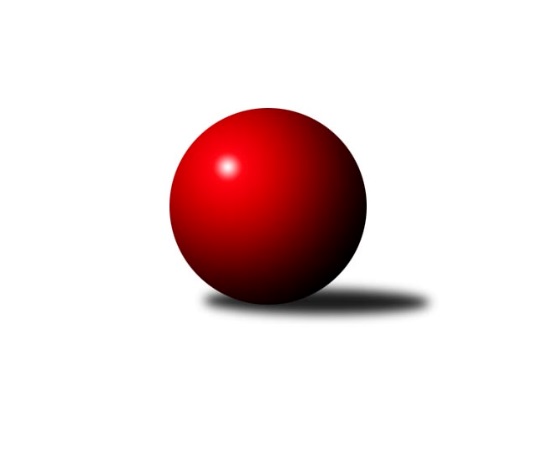 Č.11Ročník 2023/2024	4.6.2024 Severomoravská divize 2023/2024Statistika 11. kolaTabulka družstev:		družstvo	záp	výh	rem	proh	skore	sety	průměr	body	plné	dorážka	chyby	1.	TJ Tatran Litovel ˝A˝	11	9	1	1	61.5 : 26.5 	(78.0 : 54.0)	2577	19	1783	794	33.1	2.	SKK Jeseník ˝A˝	11	7	1	3	56.5 : 31.5 	(77.5 : 54.5)	2686	15	1837	848	28.3	3.	SKK Ostrava ˝A˝	11	7	1	3	51.5 : 36.5 	(73.5 : 58.5)	2506	15	1736	770	32.5	4.	TJ Prostějov ˝A˝	11	7	1	3	50.0 : 38.0 	(68.5 : 63.5)	2645	15	1821	824	32	5.	TJ Horní Benešov ˝B˝	11	6	1	4	49.0 : 39.0 	(66.5 : 65.5)	2602	13	1800	802	42.7	6.	TJ Odry ˝B˝	11	6	0	5	46.0 : 42.0 	(70.0 : 62.0)	2578	12	1801	777	38.6	7.	TJ Sokol Bohumín ˝B˝	11	5	1	5	38.0 : 50.0 	(64.0 : 68.0)	2477	11	1737	740	43.4	8.	TJ Sokol Dobroslavice ˝A˝	11	4	0	7	35.0 : 53.0 	(51.5 : 80.5)	2487	8	1739	748	41.1	9.	TJ Sokol Sedlnice ˝A˝	11	3	0	8	37.5 : 50.5 	(63.0 : 69.0)	2488	6	1733	755	36.3	10.	TJ Michálkovice ˝A˝	11	3	0	8	35.0 : 53.0 	(66.0 : 66.0)	2616	6	1819	797	43.4	11.	KK Šumperk ˝B˝	11	3	0	8	35.0 : 53.0 	(55.0 : 77.0)	2491	6	1738	752	45	12.	Sokol Přemyslovice ˝B˝	11	3	0	8	33.0 : 55.0 	(58.5 : 73.5)	2571	6	1778	794	44.8Tabulka doma:		družstvo	záp	výh	rem	proh	skore	sety	průměr	body	maximum	minimum	1.	SKK Jeseník ˝A˝	7	6	0	1	44.5 : 11.5 	(57.5 : 26.5)	2754	12	2884	2631	2.	TJ Odry ˝B˝	6	5	0	1	34.0 : 14.0 	(45.5 : 26.5)	2778	10	2871	2684	3.	SKK Ostrava ˝A˝	6	5	0	1	33.5 : 14.5 	(47.0 : 25.0)	2496	10	2608	2444	4.	TJ Prostějov ˝A˝	5	4	1	0	28.0 : 12.0 	(36.5 : 23.5)	2775	9	2817	2656	5.	TJ Horní Benešov ˝B˝	6	4	1	1	33.0 : 15.0 	(43.0 : 29.0)	2722	9	2857	2591	6.	TJ Sokol Bohumín ˝B˝	6	4	1	1	28.0 : 20.0 	(41.5 : 30.5)	2590	9	2651	2544	7.	TJ Tatran Litovel ˝A˝	4	4	0	0	26.0 : 6.0 	(32.0 : 16.0)	2780	8	2811	2726	8.	TJ Sokol Dobroslavice ˝A˝	6	4	0	2	27.0 : 21.0 	(35.0 : 37.0)	2423	8	2459	2387	9.	KK Šumperk ˝B˝	5	3	0	2	23.0 : 17.0 	(29.0 : 31.0)	2713	6	2759	2638	10.	TJ Sokol Sedlnice ˝A˝	5	2	0	3	20.0 : 20.0 	(31.0 : 29.0)	2507	4	2564	2460	11.	Sokol Přemyslovice ˝B˝	5	2	0	3	19.0 : 21.0 	(30.0 : 30.0)	2524	4	2547	2496	12.	TJ Michálkovice ˝A˝	5	1	0	4	16.0 : 24.0 	(29.0 : 31.0)	2421	2	2469	2356Tabulka venku:		družstvo	záp	výh	rem	proh	skore	sety	průměr	body	maximum	minimum	1.	TJ Tatran Litovel ˝A˝	7	5	1	1	35.5 : 20.5 	(46.0 : 38.0)	2573	11	2745	2443	2.	TJ Prostějov ˝A˝	6	3	0	3	22.0 : 26.0 	(32.0 : 40.0)	2623	6	2829	2394	3.	SKK Ostrava ˝A˝	5	2	1	2	18.0 : 22.0 	(26.5 : 33.5)	2508	5	2584	2400	4.	TJ Horní Benešov ˝B˝	5	2	0	3	16.0 : 24.0 	(23.5 : 36.5)	2579	4	2744	2320	5.	TJ Michálkovice ˝A˝	6	2	0	4	19.0 : 29.0 	(37.0 : 35.0)	2649	4	2739	2521	6.	SKK Jeseník ˝A˝	4	1	1	2	12.0 : 20.0 	(20.0 : 28.0)	2669	3	2750	2571	7.	TJ Odry ˝B˝	5	1	0	4	12.0 : 28.0 	(24.5 : 35.5)	2538	2	2725	2291	8.	TJ Sokol Bohumín ˝B˝	5	1	0	4	10.0 : 30.0 	(22.5 : 37.5)	2454	2	2604	2369	9.	TJ Sokol Sedlnice ˝A˝	6	1	0	5	17.5 : 30.5 	(32.0 : 40.0)	2484	2	2697	2380	10.	Sokol Přemyslovice ˝B˝	6	1	0	5	14.0 : 34.0 	(28.5 : 43.5)	2579	2	2674	2417	11.	TJ Sokol Dobroslavice ˝A˝	5	0	0	5	8.0 : 32.0 	(16.5 : 43.5)	2500	0	2595	2345	12.	KK Šumperk ˝B˝	6	0	0	6	12.0 : 36.0 	(26.0 : 46.0)	2446	0	2663	2283Tabulka podzimní části:		družstvo	záp	výh	rem	proh	skore	sety	průměr	body	doma	venku	1.	TJ Tatran Litovel ˝A˝	11	9	1	1	61.5 : 26.5 	(78.0 : 54.0)	2577	19 	4 	0 	0 	5 	1 	1	2.	SKK Jeseník ˝A˝	11	7	1	3	56.5 : 31.5 	(77.5 : 54.5)	2686	15 	6 	0 	1 	1 	1 	2	3.	SKK Ostrava ˝A˝	11	7	1	3	51.5 : 36.5 	(73.5 : 58.5)	2506	15 	5 	0 	1 	2 	1 	2	4.	TJ Prostějov ˝A˝	11	7	1	3	50.0 : 38.0 	(68.5 : 63.5)	2645	15 	4 	1 	0 	3 	0 	3	5.	TJ Horní Benešov ˝B˝	11	6	1	4	49.0 : 39.0 	(66.5 : 65.5)	2602	13 	4 	1 	1 	2 	0 	3	6.	TJ Odry ˝B˝	11	6	0	5	46.0 : 42.0 	(70.0 : 62.0)	2578	12 	5 	0 	1 	1 	0 	4	7.	TJ Sokol Bohumín ˝B˝	11	5	1	5	38.0 : 50.0 	(64.0 : 68.0)	2477	11 	4 	1 	1 	1 	0 	4	8.	TJ Sokol Dobroslavice ˝A˝	11	4	0	7	35.0 : 53.0 	(51.5 : 80.5)	2487	8 	4 	0 	2 	0 	0 	5	9.	TJ Sokol Sedlnice ˝A˝	11	3	0	8	37.5 : 50.5 	(63.0 : 69.0)	2488	6 	2 	0 	3 	1 	0 	5	10.	TJ Michálkovice ˝A˝	11	3	0	8	35.0 : 53.0 	(66.0 : 66.0)	2616	6 	1 	0 	4 	2 	0 	4	11.	KK Šumperk ˝B˝	11	3	0	8	35.0 : 53.0 	(55.0 : 77.0)	2491	6 	3 	0 	2 	0 	0 	6	12.	Sokol Přemyslovice ˝B˝	11	3	0	8	33.0 : 55.0 	(58.5 : 73.5)	2571	6 	2 	0 	3 	1 	0 	5Tabulka jarní části:		družstvo	záp	výh	rem	proh	skore	sety	průměr	body	doma	venku	1.	TJ Sokol Bohumín ˝B˝	0	0	0	0	0.0 : 0.0 	(0.0 : 0.0)	0	0 	0 	0 	0 	0 	0 	0 	2.	TJ Odry ˝B˝	0	0	0	0	0.0 : 0.0 	(0.0 : 0.0)	0	0 	0 	0 	0 	0 	0 	0 	3.	TJ Prostějov ˝A˝	0	0	0	0	0.0 : 0.0 	(0.0 : 0.0)	0	0 	0 	0 	0 	0 	0 	0 	4.	TJ Sokol Sedlnice ˝A˝	0	0	0	0	0.0 : 0.0 	(0.0 : 0.0)	0	0 	0 	0 	0 	0 	0 	0 	5.	TJ Michálkovice ˝A˝	0	0	0	0	0.0 : 0.0 	(0.0 : 0.0)	0	0 	0 	0 	0 	0 	0 	0 	6.	SKK Jeseník ˝A˝	0	0	0	0	0.0 : 0.0 	(0.0 : 0.0)	0	0 	0 	0 	0 	0 	0 	0 	7.	TJ Sokol Dobroslavice ˝A˝	0	0	0	0	0.0 : 0.0 	(0.0 : 0.0)	0	0 	0 	0 	0 	0 	0 	0 	8.	TJ Tatran Litovel ˝A˝	0	0	0	0	0.0 : 0.0 	(0.0 : 0.0)	0	0 	0 	0 	0 	0 	0 	0 	9.	TJ Horní Benešov ˝B˝	0	0	0	0	0.0 : 0.0 	(0.0 : 0.0)	0	0 	0 	0 	0 	0 	0 	0 	10.	Sokol Přemyslovice ˝B˝	0	0	0	0	0.0 : 0.0 	(0.0 : 0.0)	0	0 	0 	0 	0 	0 	0 	0 	11.	SKK Ostrava ˝A˝	0	0	0	0	0.0 : 0.0 	(0.0 : 0.0)	0	0 	0 	0 	0 	0 	0 	0 	12.	KK Šumperk ˝B˝	0	0	0	0	0.0 : 0.0 	(0.0 : 0.0)	0	0 	0 	0 	0 	0 	0 	0 Zisk bodů pro družstvo:		jméno hráče	družstvo	body	zápasy	v %	dílčí body	sety	v %	1.	Michal Smejkal 	SKK Jeseník ˝A˝ 	9.5	/	11	(86%)	18	/	22	(82%)	2.	Michal Blinka 	SKK Ostrava ˝A˝ 	9	/	11	(82%)	15.5	/	22	(70%)	3.	František Baleka 	TJ Tatran Litovel ˝A˝ 	8	/	9	(89%)	14	/	18	(78%)	4.	Lada Péli 	TJ Sokol Bohumín ˝B˝ 	8	/	9	(89%)	14	/	18	(78%)	5.	Jiří Trnka 	SKK Ostrava ˝A˝ 	8	/	10	(80%)	16	/	20	(80%)	6.	Jaromíra Smejkalová 	SKK Jeseník ˝A˝ 	8	/	11	(73%)	15	/	22	(68%)	7.	Václav Rábl 	TJ Sokol Dobroslavice ˝A˝ 	8	/	11	(73%)	11	/	22	(50%)	8.	Kamil Axmann 	TJ Tatran Litovel ˝A˝ 	7.5	/	11	(68%)	16	/	22	(73%)	9.	Michaela Tobolová 	TJ Sokol Sedlnice ˝A˝ 	7	/	8	(88%)	11	/	16	(69%)	10.	Miroslav Sigmund 	TJ Tatran Litovel ˝A˝ 	7	/	9	(78%)	13	/	18	(72%)	11.	Václav Kovařík 	TJ Prostějov ˝A˝ 	7	/	11	(64%)	14	/	22	(64%)	12.	Martin Ščerba 	TJ Michálkovice ˝A˝ 	7	/	11	(64%)	13	/	22	(59%)	13.	Miroslav Talášek 	TJ Tatran Litovel ˝A˝ 	7	/	11	(64%)	13	/	22	(59%)	14.	Miroslav Složil 	SKK Ostrava ˝A˝ 	6.5	/	11	(59%)	13	/	22	(59%)	15.	Jiří Fárek 	SKK Jeseník ˝A˝ 	6	/	8	(75%)	12	/	16	(75%)	16.	Ondřej Smékal 	Sokol Přemyslovice ˝B˝ 	6	/	8	(75%)	9	/	16	(56%)	17.	Rostislav Kletenský 	TJ Sokol Sedlnice ˝A˝ 	6	/	9	(67%)	13	/	18	(72%)	18.	Jiří Čamek 	TJ Tatran Litovel ˝A˝ 	6	/	9	(67%)	9	/	18	(50%)	19.	Miroslav Smrčka 	KK Šumperk ˝B˝ 	6	/	10	(60%)	12	/	20	(60%)	20.	Karel Šnajdárek 	TJ Odry ˝B˝ 	6	/	10	(60%)	11.5	/	20	(58%)	21.	Vladimír Korta 	SKK Ostrava ˝A˝ 	6	/	10	(60%)	11	/	20	(55%)	22.	Miroslav Ondrouch 	Sokol Přemyslovice ˝B˝ 	6	/	10	(60%)	11	/	20	(55%)	23.	Jana Frydrychová 	TJ Odry ˝B˝ 	6	/	11	(55%)	16	/	22	(73%)	24.	Jan Pernica 	TJ Prostějov ˝A˝ 	6	/	11	(55%)	14.5	/	22	(66%)	25.	Milan Janyška 	TJ Sokol Sedlnice ˝A˝ 	6	/	11	(55%)	13	/	22	(59%)	26.	Jakub Dankovič 	TJ Horní Benešov ˝B˝ 	6	/	11	(55%)	12	/	22	(55%)	27.	Libor Krajčí 	TJ Sokol Bohumín ˝B˝ 	6	/	11	(55%)	11.5	/	22	(52%)	28.	Miroslav Vala 	SKK Jeseník ˝A˝ 	6	/	11	(55%)	11	/	22	(50%)	29.	Max Trunečka 	TJ Prostějov ˝A˝ 	6	/	11	(55%)	9.5	/	22	(43%)	30.	Roman Honl 	TJ Sokol Bohumín ˝B˝ 	5	/	8	(63%)	9	/	16	(56%)	31.	Jaroslav Sedlář 	KK Šumperk ˝B˝ 	5	/	8	(63%)	8	/	16	(50%)	32.	Stanislava Ovšáková 	TJ Odry ˝B˝ 	5	/	8	(63%)	8	/	16	(50%)	33.	Michal Blažek 	TJ Horní Benešov ˝B˝ 	5	/	8	(63%)	7	/	16	(44%)	34.	Josef Linhart 	TJ Michálkovice ˝A˝ 	5	/	10	(50%)	12	/	20	(60%)	35.	Miloslav Petrů 	TJ Horní Benešov ˝B˝ 	5	/	10	(50%)	12	/	20	(60%)	36.	Miroslav Znojil 	TJ Prostějov ˝A˝ 	5	/	10	(50%)	10	/	20	(50%)	37.	Bronislav Diviš 	TJ Prostějov ˝A˝ 	5	/	10	(50%)	9.5	/	20	(48%)	38.	Václav Smejkal 	SKK Jeseník ˝A˝ 	5	/	10	(50%)	9	/	20	(45%)	39.	Aleš Čapka 	TJ Prostějov ˝A˝ 	5	/	11	(45%)	10	/	22	(45%)	40.	Patrik Vémola 	KK Šumperk ˝B˝ 	5	/	11	(45%)	9	/	22	(41%)	41.	Miroslav Mikulský 	TJ Sokol Sedlnice ˝A˝ 	4.5	/	7	(64%)	10	/	14	(71%)	42.	Lukáš Vybíral 	Sokol Přemyslovice ˝B˝ 	4	/	6	(67%)	7.5	/	12	(63%)	43.	Eva Zdražilová 	TJ Horní Benešov ˝B˝ 	4	/	6	(67%)	6.5	/	12	(54%)	44.	Jan Janák 	TJ Horní Benešov ˝B˝ 	4	/	7	(57%)	5	/	14	(36%)	45.	Adam Vejmola 	KK Šumperk ˝B˝ 	4	/	9	(44%)	9	/	18	(50%)	46.	Lumír Kocián 	TJ Sokol Dobroslavice ˝A˝ 	4	/	9	(44%)	8.5	/	18	(47%)	47.	Stanislav Ovšák 	TJ Odry ˝B˝ 	4	/	9	(44%)	7	/	18	(39%)	48.	Josef Matušek 	TJ Horní Benešov ˝B˝ 	4	/	9	(44%)	6	/	18	(33%)	49.	Stanislav Brosinger 	TJ Tatran Litovel ˝A˝ 	4	/	9	(44%)	5	/	18	(28%)	50.	Karel Ridl 	TJ Sokol Dobroslavice ˝A˝ 	4	/	10	(40%)	10	/	20	(50%)	51.	Michal Zych 	TJ Michálkovice ˝A˝ 	4	/	11	(36%)	11	/	22	(50%)	52.	Jiří Řepecký 	TJ Michálkovice ˝A˝ 	4	/	11	(36%)	9	/	22	(41%)	53.	Milan Vymazal 	KK Šumperk ˝B˝ 	4	/	11	(36%)	9	/	22	(41%)	54.	Karel Kuchař 	TJ Sokol Dobroslavice ˝A˝ 	4	/	11	(36%)	5	/	22	(23%)	55.	Dalibor Hamrozy 	TJ Sokol Bohumín ˝B˝ 	3	/	3	(100%)	6	/	6	(100%)	56.	Peter Dankovič 	TJ Horní Benešov ˝B˝ 	3	/	5	(60%)	7.5	/	10	(75%)	57.	Lukáš Modlitba 	TJ Sokol Bohumín ˝B˝ 	3	/	5	(60%)	6	/	10	(60%)	58.	Veronika Ovšáková 	TJ Odry ˝B˝ 	3	/	5	(60%)	6	/	10	(60%)	59.	Petra Rosypalová 	SKK Jeseník ˝A˝ 	3	/	5	(60%)	5	/	10	(50%)	60.	Jan Ščerba 	TJ Michálkovice ˝A˝ 	3	/	5	(60%)	5	/	10	(50%)	61.	Michal Oščádal 	Sokol Přemyslovice ˝B˝ 	3	/	8	(38%)	7	/	16	(44%)	62.	Aleš Merta 	KK Šumperk ˝B˝ 	3	/	8	(38%)	4	/	16	(25%)	63.	Jan Stuchlík 	TJ Sokol Sedlnice ˝A˝ 	3	/	9	(33%)	5	/	18	(28%)	64.	Ladislav Petr 	TJ Sokol Sedlnice ˝A˝ 	3	/	9	(33%)	5	/	18	(28%)	65.	Miroslav Pytel 	SKK Ostrava ˝A˝ 	3	/	10	(30%)	9	/	20	(45%)	66.	Daniel Malina 	TJ Odry ˝B˝ 	3	/	10	(30%)	8.5	/	20	(43%)	67.	Petr Řepecký 	TJ Michálkovice ˝A˝ 	3	/	11	(27%)	9	/	22	(41%)	68.	Jaroslav Klus 	TJ Sokol Bohumín ˝B˝ 	2	/	2	(100%)	4	/	4	(100%)	69.	Martin Třečák 	TJ Sokol Dobroslavice ˝A˝ 	2	/	2	(100%)	3	/	4	(75%)	70.	Jakub Mokoš 	TJ Tatran Litovel ˝A˝ 	2	/	2	(100%)	3	/	4	(75%)	71.	Vendula Chovancová 	TJ Odry ˝B˝ 	2	/	2	(100%)	3	/	4	(75%)	72.	Daniel Ševčík st.	TJ Odry ˝B˝ 	2	/	3	(67%)	4	/	6	(67%)	73.	Petr Dankovič 	TJ Horní Benešov ˝B˝ 	2	/	3	(67%)	3	/	6	(50%)	74.	Luděk Zeman 	TJ Horní Benešov ˝B˝ 	2	/	4	(50%)	4.5	/	8	(56%)	75.	Petr Axmann 	TJ Tatran Litovel ˝A˝ 	2	/	4	(50%)	4	/	8	(50%)	76.	René Kaňák 	KK Šumperk ˝B˝ 	2	/	4	(50%)	3	/	8	(38%)	77.	Jiří Kankovský 	Sokol Přemyslovice ˝B˝ 	2	/	5	(40%)	5	/	10	(50%)	78.	Petr Brablec 	TJ Sokol Dobroslavice ˝A˝ 	2	/	5	(40%)	4	/	10	(40%)	79.	Marek Kankovský 	Sokol Přemyslovice ˝B˝ 	2	/	6	(33%)	5	/	12	(42%)	80.	Jiří Madecký 	TJ Odry ˝B˝ 	2	/	6	(33%)	4	/	12	(33%)	81.	Radek Foltýn 	SKK Ostrava ˝A˝ 	2	/	8	(25%)	7	/	16	(44%)	82.	René Gazdík 	TJ Sokol Dobroslavice ˝A˝ 	2	/	8	(25%)	7	/	16	(44%)	83.	Jiří Koloděj 	SKK Ostrava ˝A˝ 	1	/	1	(100%)	2	/	2	(100%)	84.	Radek Kucharz 	TJ Odry ˝B˝ 	1	/	1	(100%)	2	/	2	(100%)	85.	Michal Klich 	TJ Horní Benešov ˝B˝ 	1	/	1	(100%)	1	/	2	(50%)	86.	Jiří Vrba 	SKK Jeseník ˝A˝ 	1	/	1	(100%)	1	/	2	(50%)	87.	Libor Pšenica 	TJ Michálkovice ˝A˝ 	1	/	1	(100%)	1	/	2	(50%)	88.	Tereza Moravcová 	SKK Jeseník ˝A˝ 	1	/	2	(50%)	3	/	4	(75%)	89.	Josef Jurášek 	TJ Michálkovice ˝A˝ 	1	/	2	(50%)	2	/	4	(50%)	90.	Pavel Toman 	Sokol Přemyslovice ˝B˝ 	1	/	3	(33%)	3	/	6	(50%)	91.	Petr Řepecký 	TJ Michálkovice ˝A˝ 	1	/	3	(33%)	3	/	6	(50%)	92.	René Světlík 	TJ Sokol Bohumín ˝B˝ 	1	/	3	(33%)	3	/	6	(50%)	93.	Jana Fousková 	SKK Jeseník ˝A˝ 	1	/	3	(33%)	1.5	/	6	(25%)	94.	Adam Chvostek 	TJ Sokol Sedlnice ˝A˝ 	1	/	3	(33%)	1	/	6	(17%)	95.	Jiří Petr 	TJ Sokol Sedlnice ˝A˝ 	1	/	5	(20%)	2	/	10	(20%)	96.	Libor Veselý 	TJ Sokol Dobroslavice ˝A˝ 	1	/	6	(17%)	3	/	12	(25%)	97.	Milan Smékal 	Sokol Přemyslovice ˝B˝ 	1	/	7	(14%)	3	/	14	(21%)	98.	Karel Meissel 	Sokol Přemyslovice ˝B˝ 	1	/	10	(10%)	6	/	20	(30%)	99.	Radek Říman 	TJ Michálkovice ˝A˝ 	0	/	1	(0%)	1	/	2	(50%)	100.	Lucie Stočesová 	TJ Sokol Bohumín ˝B˝ 	0	/	1	(0%)	1	/	2	(50%)	101.	Martin Sedlář 	KK Šumperk ˝B˝ 	0	/	1	(0%)	1	/	2	(50%)	102.	Karel Zubalík 	TJ Prostějov ˝A˝ 	0	/	1	(0%)	1	/	2	(50%)	103.	Václav Kladiva 	TJ Sokol Bohumín ˝B˝ 	0	/	1	(0%)	0.5	/	2	(25%)	104.	Petr Holas 	SKK Ostrava ˝A˝ 	0	/	1	(0%)	0	/	2	(0%)	105.	Rudolf Chuděj 	TJ Odry ˝B˝ 	0	/	1	(0%)	0	/	2	(0%)	106.	Miroslava Ševčíková 	TJ Sokol Bohumín ˝B˝ 	0	/	1	(0%)	0	/	2	(0%)	107.	Martin Futerko 	SKK Ostrava ˝A˝ 	0	/	1	(0%)	0	/	2	(0%)	108.	Václav Jeřábek 	KK Šumperk ˝B˝ 	0	/	1	(0%)	0	/	2	(0%)	109.	Renáta Janyšková 	TJ Sokol Sedlnice ˝A˝ 	0	/	1	(0%)	0	/	2	(0%)	110.	Lubomír Richter 	TJ Sokol Bohumín ˝B˝ 	0	/	1	(0%)	0	/	2	(0%)	111.	Jiří Zapletal 	TJ Prostějov ˝A˝ 	0	/	1	(0%)	0	/	2	(0%)	112.	Alois Schöpe 	KK Šumperk ˝B˝ 	0	/	1	(0%)	0	/	2	(0%)	113.	David Čulík 	TJ Tatran Litovel ˝A˝ 	0	/	2	(0%)	1	/	4	(25%)	114.	Miroslav Adámek 	KK Šumperk ˝B˝ 	0	/	2	(0%)	0	/	4	(0%)	115.	Hana Zaškolná 	TJ Sokol Bohumín ˝B˝ 	0	/	3	(0%)	1	/	6	(17%)	116.	Jan Pavlosek 	SKK Ostrava ˝A˝ 	0	/	3	(0%)	0	/	6	(0%)	117.	Zdeněk Štefek 	TJ Sokol Dobroslavice ˝A˝ 	0	/	3	(0%)	0	/	6	(0%)	118.	Rostislav Cundrla 	SKK Jeseník ˝A˝ 	0	/	4	(0%)	2	/	8	(25%)	119.	Vladimír Sládek 	TJ Sokol Bohumín ˝B˝ 	0	/	5	(0%)	4	/	10	(40%)	120.	Martina Honlová 	TJ Sokol Bohumín ˝B˝ 	0	/	5	(0%)	1	/	10	(10%)	121.	Štefan Dendis 	TJ Sokol Bohumín ˝B˝ 	0	/	8	(0%)	3	/	16	(19%)Průměry na kuželnách:		kuželna	průměr	plné	dorážka	chyby	výkon na hráče	1.	TJ Odry, 1-4	2740	1869	870	36.3	(456.7)	2.	TJ  Prostějov, 1-4	2721	1864	857	39.0	(453.6)	3.	KK Šumperk, 1-4	2701	1867	834	40.2	(450.3)	4.	SKK Jeseník, 1-4	2682	1813	868	32.2	(447.0)	5.	 Horní Benešov, 1-4	2675	1837	838	42.9	(445.9)	6.	TJ Sokol Bohumín, 1-4	2554	1761	792	39.3	(425.7)	7.	Sokol Přemyslovice, 1-4	2502	1747	755	41.7	(417.1)	8.	TJ Sokol Sedlnice, 1-2	2473	1723	750	37.6	(412.3)	9.	SKK Ostrava, 1-2	2459	1689	770	33.8	(410.0)	10.	TJ Sokol Dobroslavice, 1-2	2424	1698	725	38.8	(404.1)	11.	TJ Michalkovice, 1-2	2424	1712	711	43.2	(404.0)Nejlepší výkony na kuželnách:TJ Odry, 1-4TJ Odry ˝B˝	2871	11. kolo	Miroslav Znojil 	TJ Prostějov ˝A˝	518	9. koloTJ Odry ˝B˝	2853	4. kolo	Stanislav Ovšák 	TJ Odry ˝B˝	495	9. koloTJ Odry ˝B˝	2848	9. kolo	Jana Frydrychová 	TJ Odry ˝B˝	494	2. koloTJ Prostějov ˝A˝	2829	9. kolo	Stanislava Ovšáková 	TJ Odry ˝B˝	494	11. koloSKK Jeseník ˝A˝	2750	4. kolo	Lukáš Vybíral 	Sokol Přemyslovice ˝B˝	491	2. koloTJ Horní Benešov ˝B˝	2744	7. kolo	Stanislava Ovšáková 	TJ Odry ˝B˝	489	4. koloTJ Odry ˝B˝	2714	2. kolo	Eva Zdražilová 	TJ Horní Benešov ˝B˝	489	7. koloTJ Odry ˝B˝	2697	6. kolo	Jana Frydrychová 	TJ Odry ˝B˝	488	11. koloTJ Odry ˝B˝	2684	7. kolo	Miloslav Petrů 	TJ Horní Benešov ˝B˝	487	7. koloTJ Michálkovice ˝A˝	2673	6. kolo	Veronika Ovšáková 	TJ Odry ˝B˝	485	9. koloTJ  Prostějov, 1-4TJ Prostějov ˝A˝	2817	11. kolo	Josef Matušek 	TJ Horní Benešov ˝B˝	510	1. koloTJ Prostějov ˝A˝	2812	5. kolo	Jan Pernica 	TJ Prostějov ˝A˝	508	8. koloTJ Tatran Litovel ˝A˝	2811	3. kolo	Kamil Axmann 	TJ Tatran Litovel ˝A˝	505	1. koloTJ Tatran Litovel ˝A˝	2805	1. kolo	Jiří Kankovský 	Sokol Přemyslovice ˝B˝	495	8. koloTJ Prostějov ˝A˝	2796	8. kolo	Michal Zych 	TJ Michálkovice ˝A˝	493	3. koloTJ Prostějov ˝A˝	2795	1. kolo	Miroslav Sigmund 	TJ Tatran Litovel ˝A˝	493	8. koloTJ Tatran Litovel ˝A˝	2778	8. kolo	Jan Pernica 	TJ Prostějov ˝A˝	493	5. koloTJ Tatran Litovel ˝A˝	2745	11. kolo	Jiří Čamek 	TJ Tatran Litovel ˝A˝	491	5. koloTJ Tatran Litovel ˝A˝	2726	5. kolo	Aleš Merta 	KK Šumperk ˝B˝	489	5. koloTJ Sokol Sedlnice ˝A˝	2697	8. kolo	Aleš Čapka 	TJ Prostějov ˝A˝	489	8. koloKK Šumperk, 1-4KK Šumperk ˝B˝	2759	7. kolo	Michal Smejkal 	SKK Jeseník ˝A˝	538	7. koloKK Šumperk ˝B˝	2732	4. kolo	Patrik Vémola 	KK Šumperk ˝B˝	515	9. koloKK Šumperk ˝B˝	2731	10. kolo	Marek Kankovský 	Sokol Přemyslovice ˝B˝	499	4. koloTJ Odry ˝B˝	2725	10. kolo	Jakub Dankovič 	TJ Horní Benešov ˝B˝	485	9. koloTJ Horní Benešov ˝B˝	2719	9. kolo	Vendula Chovancová 	TJ Odry ˝B˝	485	10. koloKK Šumperk ˝B˝	2704	9. kolo	Jaroslav Sedlář 	KK Šumperk ˝B˝	482	7. koloSokol Přemyslovice ˝B˝	2674	4. kolo	Jaroslav Sedlář 	KK Šumperk ˝B˝	475	2. koloSKK Jeseník ˝A˝	2671	7. kolo	Miloslav Petrů 	TJ Horní Benešov ˝B˝	475	9. koloTJ Michálkovice ˝A˝	2665	2. kolo	Milan Vymazal 	KK Šumperk ˝B˝	474	4. koloKK Šumperk ˝B˝	2638	2. kolo	Patrik Vémola 	KK Šumperk ˝B˝	474	7. koloSKK Jeseník, 1-4SKK Jeseník ˝A˝	2884	1. kolo	Jaromíra Smejkalová 	SKK Jeseník ˝A˝	505	6. koloSKK Jeseník ˝A˝	2879	6. kolo	Michal Smejkal 	SKK Jeseník ˝A˝	502	1. koloSKK Jeseník ˝A˝	2773	8. kolo	Michal Smejkal 	SKK Jeseník ˝A˝	499	6. koloSKK Jeseník ˝A˝	2732	11. kolo	Miroslav Vala 	SKK Jeseník ˝A˝	493	1. koloTJ Tatran Litovel ˝A˝	2724	10. kolo	Jaromíra Smejkalová 	SKK Jeseník ˝A˝	490	1. koloSKK Jeseník ˝A˝	2713	3. kolo	Jiří Fárek 	SKK Jeseník ˝A˝	486	11. koloTJ Prostějov ˝A˝	2699	6. kolo	Petra Rosypalová 	SKK Jeseník ˝A˝	484	6. koloTJ Michálkovice ˝A˝	2669	8. kolo	Miroslav Vala 	SKK Jeseník ˝A˝	484	8. koloSKK Jeseník ˝A˝	2663	10. kolo	Václav Smejkal 	SKK Jeseník ˝A˝	480	1. koloSKK Jeseník ˝A˝	2631	5. kolo	Jiří Fárek 	SKK Jeseník ˝A˝	480	6. kolo Horní Benešov, 1-4TJ Horní Benešov ˝B˝	2857	8. kolo	Josef Matušek 	TJ Horní Benešov ˝B˝	522	8. koloTJ Horní Benešov ˝B˝	2772	11. kolo	Miloslav Petrů 	TJ Horní Benešov ˝B˝	520	11. koloTJ Horní Benešov ˝B˝	2762	5. kolo	Jakub Dankovič 	TJ Horní Benešov ˝B˝	511	11. koloTJ Michálkovice ˝A˝	2739	11. kolo	Jiří Fárek 	SKK Jeseník ˝A˝	498	2. koloSKK Jeseník ˝A˝	2684	2. kolo	Michal Smejkal 	SKK Jeseník ˝A˝	491	2. koloTJ Horní Benešov ˝B˝	2677	2. kolo	Jan Pernica 	TJ Prostějov ˝A˝	491	4. koloTJ Prostějov ˝A˝	2673	4. kolo	Miloslav Petrů 	TJ Horní Benešov ˝B˝	486	5. koloTJ Horní Benešov ˝B˝	2672	6. kolo	Karel Ridl 	TJ Sokol Dobroslavice ˝A˝	484	8. koloSokol Přemyslovice ˝B˝	2600	6. kolo	Jakub Dankovič 	TJ Horní Benešov ˝B˝	482	5. koloTJ Sokol Dobroslavice ˝A˝	2592	8. kolo	Peter Dankovič 	TJ Horní Benešov ˝B˝	481	8. koloTJ Sokol Bohumín, 1-4TJ Prostějov ˝A˝	2660	7. kolo	Lukáš Modlitba 	TJ Sokol Bohumín ˝B˝	486	11. koloTJ Sokol Bohumín ˝B˝	2651	11. kolo	Dalibor Hamrozy 	TJ Sokol Bohumín ˝B˝	485	7. koloTJ Sokol Bohumín ˝B˝	2625	7. kolo	Bronislav Diviš 	TJ Prostějov ˝A˝	482	7. koloTJ Sokol Bohumín ˝B˝	2591	8. kolo	Lada Péli 	TJ Sokol Bohumín ˝B˝	477	4. koloTJ Sokol Bohumín ˝B˝	2571	2. kolo	Michal Blinka 	SKK Ostrava ˝A˝	476	4. koloSKK Ostrava ˝A˝	2565	4. kolo	Lada Péli 	TJ Sokol Bohumín ˝B˝	463	6. koloTJ Sokol Bohumín ˝B˝	2556	6. kolo	Lada Péli 	TJ Sokol Bohumín ˝B˝	462	8. koloTJ Sokol Bohumín ˝B˝	2544	4. kolo	Lada Péli 	TJ Sokol Bohumín ˝B˝	460	7. koloTJ Tatran Litovel ˝A˝	2540	2. kolo	Libor Krajčí 	TJ Sokol Bohumín ˝B˝	459	8. koloTJ Odry ˝B˝	2514	8. kolo	Lada Péli 	TJ Sokol Bohumín ˝B˝	458	11. koloSokol Přemyslovice, 1-4TJ Tatran Litovel ˝A˝	2553	9. kolo	Lukáš Vybíral 	Sokol Přemyslovice ˝B˝	475	9. koloSokol Přemyslovice ˝B˝	2547	9. kolo	Lukáš Vybíral 	Sokol Přemyslovice ˝B˝	467	1. koloSokol Přemyslovice ˝B˝	2542	1. kolo	Miroslav Ondrouch 	Sokol Přemyslovice ˝B˝	465	3. koloSokol Přemyslovice ˝B˝	2539	3. kolo	Marek Kankovský 	Sokol Přemyslovice ˝B˝	465	3. koloTJ Michálkovice ˝A˝	2521	5. kolo	Miroslav Talášek 	TJ Tatran Litovel ˝A˝	455	9. koloSKK Ostrava ˝A˝	2514	10. kolo	Miroslav Ondrouch 	Sokol Přemyslovice ˝B˝	455	1. koloSokol Přemyslovice ˝B˝	2498	10. kolo	Vladimír Korta 	SKK Ostrava ˝A˝	452	10. koloSokol Přemyslovice ˝B˝	2496	5. kolo	Josef Linhart 	TJ Michálkovice ˝A˝	441	5. koloTJ Sokol Bohumín ˝B˝	2426	1. kolo	Ondřej Smékal 	Sokol Přemyslovice ˝B˝	439	5. koloTJ Sokol Dobroslavice ˝A˝	2390	3. kolo	Jiří Čamek 	TJ Tatran Litovel ˝A˝	439	9. koloTJ Sokol Sedlnice, 1-2SKK Jeseník ˝A˝	2571	9. kolo	Stanislava Ovšáková 	TJ Odry ˝B˝	456	1. koloTJ Sokol Sedlnice ˝A˝	2564	3. kolo	Karel Šnajdárek 	TJ Odry ˝B˝	452	1. koloTJ Odry ˝B˝	2544	1. kolo	Milan Janyška 	TJ Sokol Sedlnice ˝A˝	450	3. koloTJ Sokol Sedlnice ˝A˝	2527	9. kolo	Michaela Tobolová 	TJ Sokol Sedlnice ˝A˝	450	9. koloTJ Sokol Sedlnice ˝A˝	2496	1. kolo	Václav Smejkal 	SKK Jeseník ˝A˝	450	9. koloTJ Sokol Sedlnice ˝A˝	2488	10. kolo	Milan Janyška 	TJ Sokol Sedlnice ˝A˝	448	10. koloSokol Přemyslovice ˝B˝	2486	7. kolo	Rostislav Kletenský 	TJ Sokol Sedlnice ˝A˝	445	7. koloTJ Sokol Sedlnice ˝A˝	2460	7. kolo	Michal Smejkal 	SKK Jeseník ˝A˝	443	9. koloTJ Horní Benešov ˝B˝	2320	10. kolo	Jan Stuchlík 	TJ Sokol Sedlnice ˝A˝	440	3. koloKK Šumperk ˝B˝	2283	3. kolo	Jaromíra Smejkalová 	SKK Jeseník ˝A˝	436	9. koloSKK Ostrava, 1-2SKK Ostrava ˝A˝	2608	3. kolo	Miroslav Složil 	SKK Ostrava ˝A˝	467	3. koloTJ Tatran Litovel ˝A˝	2540	6. kolo	Michal Blinka 	SKK Ostrava ˝A˝	459	8. koloSKK Ostrava ˝A˝	2494	11. kolo	Václav Kovařík 	TJ Prostějov ˝A˝	458	2. koloSKK Ostrava ˝A˝	2490	6. kolo	Jiří Trnka 	SKK Ostrava ˝A˝	453	3. koloSKK Ostrava ˝A˝	2479	2. kolo	Vladimír Korta 	SKK Ostrava ˝A˝	453	3. koloSKK Ostrava ˝A˝	2460	8. kolo	Petr Axmann 	TJ Tatran Litovel ˝A˝	448	6. koloKK Šumperk ˝B˝	2459	8. kolo	Miroslav Složil 	SKK Ostrava ˝A˝	448	6. koloSKK Ostrava ˝A˝	2444	5. kolo	Jiří Trnka 	SKK Ostrava ˝A˝	445	11. koloTJ Horní Benešov ˝B˝	2443	3. kolo	Vladimír Korta 	SKK Ostrava ˝A˝	445	2. koloTJ Sokol Sedlnice ˝A˝	2416	11. kolo	Vladimír Korta 	SKK Ostrava ˝A˝	445	5. koloTJ Sokol Dobroslavice, 1-2TJ Prostějov ˝A˝	2485	10. kolo	Václav Rábl 	TJ Sokol Dobroslavice ˝A˝	463	6. koloTJ Tatran Litovel ˝A˝	2465	4. kolo	Jiří Trnka 	SKK Ostrava ˝A˝	451	7. koloTJ Sokol Dobroslavice ˝A˝	2459	6. kolo	René Gazdík 	TJ Sokol Dobroslavice ˝A˝	446	4. koloKK Šumperk ˝B˝	2445	6. kolo	Max Trunečka 	TJ Prostějov ˝A˝	445	10. koloTJ Sokol Dobroslavice ˝A˝	2444	10. kolo	Lada Péli 	TJ Sokol Bohumín ˝B˝	444	9. koloTJ Sokol Dobroslavice ˝A˝	2427	7. kolo	Jan Pernica 	TJ Prostějov ˝A˝	436	10. koloTJ Sokol Dobroslavice ˝A˝	2417	4. kolo	Kamil Axmann 	TJ Tatran Litovel ˝A˝	435	4. koloTJ Sokol Dobroslavice ˝A˝	2401	2. kolo	František Baleka 	TJ Tatran Litovel ˝A˝	433	4. koloSKK Ostrava ˝A˝	2400	7. kolo	Lumír Kocián 	TJ Sokol Dobroslavice ˝A˝	433	6. koloTJ Sokol Dobroslavice ˝A˝	2387	9. kolo	Milan Janyška 	TJ Sokol Sedlnice ˝A˝	431	2. koloTJ Michalkovice, 1-2TJ Sokol Sedlnice ˝A˝	2500	4. kolo	Milan Janyška 	TJ Sokol Sedlnice ˝A˝	473	4. koloSKK Ostrava ˝A˝	2478	9. kolo	Martin Ščerba 	TJ Michálkovice ˝A˝	460	9. koloTJ Michálkovice ˝A˝	2469	9. kolo	Lada Péli 	TJ Sokol Bohumín ˝B˝	452	10. koloTJ Michálkovice ˝A˝	2465	1. kolo	Kamil Axmann 	TJ Tatran Litovel ˝A˝	447	7. koloTJ Tatran Litovel ˝A˝	2443	7. kolo	Michal Zych 	TJ Michálkovice ˝A˝	444	1. koloTJ Michálkovice ˝A˝	2425	7. kolo	Martin Ščerba 	TJ Michálkovice ˝A˝	440	7. koloTJ Michálkovice ˝A˝	2392	4. kolo	Jiří Řepecký 	TJ Michálkovice ˝A˝	440	1. koloTJ Sokol Bohumín ˝B˝	2369	10. kolo	Miroslav Složil 	SKK Ostrava ˝A˝	435	9. koloTJ Michálkovice ˝A˝	2356	10. kolo	Michal Blinka 	SKK Ostrava ˝A˝	435	9. koloTJ Sokol Dobroslavice ˝A˝	2345	1. kolo	Jan Stuchlík 	TJ Sokol Sedlnice ˝A˝	433	4. koloČetnost výsledků:	8.0 : 0.0	6x	7.0 : 1.0	12x	6.0 : 2.0	12x	5.5 : 2.5	1x	5.0 : 3.0	13x	4.0 : 4.0	3x	3.0 : 5.0	8x	2.0 : 6.0	10x	1.5 : 6.5	1x